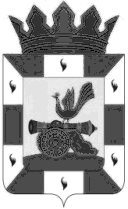 АДМИНИСТРАЦИЯ МУНИЦИПАЛЬНОГО ОБРАЗОВАНИЯ«СМОЛЕНСКИЙ РАЙОН» СМОЛЕНСКОЙ ОБЛАСТИП О С Т А Н О В Л Е Н И Еот 18.11.2016г.  № 1305Об утверждении муниципальной программы «Развитие системы профилактики безнадзорности и правонарушений несовершеннолетних в Смоленском районе Смоленской области на 2017 – 2019 годы»          В соответствии со ст. 179 Бюджетного кодекса РФ и п. 6 ч. 1 ст. 17  Федерального закона «Об общих принципах организации местного самоуправления в Российской Федерации» от 06 октября 2003 г. № 131-ФЗ,  Уставом муниципального образования «Смоленский район» Смоленской области, согласно Порядку разработки, реализации и оценки эффективности муниципальных программ, утвержденному Постановлением Администрации муниципального образования «Смоленский район» Смоленской области от  23 сентября 2013 № 2952, АДМИНИСТРАЦИЯ МУНИЦИПАЛЬНОГО ОБРАЗОВАНИЯ «СМОЛЕНСКИЙ РАЙОН» СМОЛЕНСКОЙ ОБЛАСТИ ПОСТАНОВЛЯЕТ:Утвердить муниципальную программу «Развитие системы профилактики безнадзорности и правонарушений несовершеннолетних в Смоленском районе Смоленской области на 2017 – 2019 годы». Настоящее Постановление вступает в силу после официального опубликования.Опубликовать настоящее Постановление в газете  «Сельская правда»  и разместить на официальном сайте Администрации  муниципального образования  «Смоленский район» Смоленской области.Контроль за исполнением настоящего Постановления возложить   на заместителя Главы  муниципального образования «Смоленский район» Смоленской области Романцеву Т.А.Глава   муниципального образования «Смоленский район»  Смоленской области                                             О.Ю. Язева         Муниципальная программа «Развитие системы профилактики безнадзорности и правонарушений несовершеннолетних в Смоленском районе Смоленской областина 2017 – 2019годы»ПАСПОРТмуниципальной  программы «Развитие системы профилактики безнадзорности и правонарушений несовершеннолетних в Смоленском районе Смоленской областина 2017 – 2019 годы»Характеристика текущего состояния подростковой преступностии результатов работы в сфере профилактики безнадзорностии правонарушений несовершеннолетнихна территории  Смоленского района Смоленской областиДеятельность органов и учреждений системы профилактики в муниципальном образовании «Смоленский район» Смоленской области  направлена на: осуществление государственной политики в сфере создания правовых и социально-экономических условий, реализацию прав и законных интересов несовершеннолетних, которые  были нацелены на снижение уровня подростковой преступности, предупреждение безнадзорности, правонарушений и антиобщественных действий несовершеннолетних, выявление и устранение причин и условий, способствующих этому; внедрение в практику механизмов социального сопровождения несовершеннолетних и семей, оказавшихся в социально опасном положении; создание эффективной модели межведомственного взаимодействия субъектов системы профилактики безнадзорности и правонарушений несовершеннолетних. В работе четко прослеживается координация и взаимодействие всех органов и учреждений системы профилактики, что позволило добиться решения задач, поставленных перед субъектами системы профилактики.  В результате проведения комплекса мер, направленного на  снижение уровня подростковой преступности, координацию деятельности субъектов системы профилактики на территории района,  в течение нескольких лет удалось не допустить беспризорности несовершеннолетних. По итогам 9 месяцев 2016 года на 39,1 % снижен уровень преступности   среди несовершеннолетних (с 23 до 14). На 47,1% уменьшилось количество участников преступлений (с 17 до 9). Преступлений, совершенных подростками в смешанных группах со взрослыми не зарегистрировано (АППГ-4), снижение 100%. Условно осужденными несовершеннолетними преступлений не совершалось (АППГ- 2лица, 2 преступления). В состоянии алкогольного опьянения – 0 лиц (АППГ - 7), снижение 100%. Вместе с тем, за 9 месяцев 2016 года 7 подростков, ранее совершавших преступления, совершили 10 преступлений (АППГ – 6 лиц, 5 преступлений). В группах только несовершеннолетними совершено 9 преступлений (АППГ- 8 лиц, 8 преступлений). Результаты анализа, изучения причин и условий совершения подростками преступлений свидетельствуют, что предполагаемыми причинами и условиями их совершения являются: семейное неблагополучие; отсутствие или слабый контроль за поведением детей со стороны родителей или лиц, их заменяющих, разрыв детско-родительских отношений; неисполнение родителями рекомендаций комиссии, отказ родителей от сотрудничества с органами и учреждениями системы профилактики; отклонения в психике подростков; уверенность в собственной безнаказанности, безразличное и безответственное отношение к последствиям своих поступков.Прогноз развития системы профилактики безнадзорности и правонарушений несовершеннолетних в Смоленском районе Смоленской областиРеализация муниципальной программы позволит расширить сферу восстановительной работы с детьми и семьями, находящимися в социально опасном положении, нуждающимися в социально-психологической и педагогической помощи и поддержке, что положительно скажется на стабилизации уровня подростковой преступности, позволит сократить показатели социального неблагополучия семей.3. Прогноз конечных результатов муниципальной программыРеализация запланированных программных мероприятий  позволит  создать устойчивую систему мер, способствующую предупреждению противоправных действий среди подростков и молодежи района; повысить гражданско-правовое, патриотическое сознание подростков и молодежи, способствующее недопущению на территории муниципального района каких – либо форм проявлений экстремизма и нетерпимости, стабилизировать уровень семейного неблагополучия и социального сиротства.Сроки реализации муниципальной программы в целом,контрольные этапы и сроки их реализации Реализация муниципальной программы «Развитие системы профилактики безнадзорности и правонарушений несовершеннолетних в Смоленском районе Смоленской области» рассчитана на 2017 – 2019 годы. Контрольные этапы и сроки – ежеквартально каждый отчетный год и по итогам окончания срока ее реализации.Перечень основных мероприятий муниципальной программы              Перечень основных мероприятий муниципальной программы с указанием сроков их реализации и ожидаемых результатов изложен в приложении к настоящей программе.6. Информация по ресурсному обеспечению муниципальной программыОбщий объем финансирования муниципальной программы на трехлетний период составляет 75,9 тыс. рублей, в том числе по годам:в 2017 г. – 25,3тыс. рублей;в 2018 г. – 25,3тыс. рублей;в 2019 г. – 25,3 тыс. рублей.Финансирование предусмотрено за счет средств бюджета муниципального образования «Смоленский район» Смоленской области.7. Методика оценки эффективности муниципальной программыОценка эффективности реализации Программы представляет собой механизм оценки выполнения мероприятий Программы  в зависимости от степени достижения задач, определенных Программой, в целях оптимальной концентрации средств районного бюджета на развитие муниципальной системы профилактики безнадзорности и правонарушений несовершеннолетних. Настоящая Методика определяет основные процедуры и механизмы оценки выполнения программных мероприятий в зависимости от степени достижения целей и результатов для координации и оптимизации деятельности по их реализации, применения в практике бюджетного планирования и обеспечения результативности бюджетных расходов.Оценка эффективности реализации Программы производится ежеквартально за отчетный год и по итогам окончания срока ее реализации. Основанием для проведения оценки эффективности реализации Программы является отчет о проведении запланированных мероприятий и их финансировании ежеквартально за год и по итогам окончания срока ее реализации.Степень достижения результатов (ожидаемых результатов) определяется на основании сопоставления фактически достигнутых (ожидаемых) значений целевых индикаторов с их плановыми значениями.Оценка эффективности реализации Программы производится на основании информации за отчетный год о достигнутых результатах и проведенных мероприятиях, а также сведений, полученных от участников Программы.Эффективность достижения каждого показателя Программы рассчитывается по следующей формуле:Еn =  * 100% 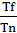 где:Еn – эффективность достижения показателя программы (процентов);Tf – фактическое значение показателя, достигнутое в ходе реализации программы;Тn – плановое значение показателя.8. Система управления реализацией ПрограммыОтветственный исполнитель Программы (Комиссия по делам  несовершеннолетних и защите их прав в муниципальном образовании «Смоленский район» Смоленской области) осуществляет текущее управление и обеспечивает согласование действий по реализации Программы, осуществляет подготовку проектов нормативно-правовых актов, необходимых для реализации Программы, совместно с соисполнителями и участниками Программы реализует мероприятия, указанные в приложении.Приложениек муниципальной программе«Развитие системы профилактики безнадзорности и правонарушений несовершеннолетних в Смоленском районе Смоленской области на 2017 – 2019 годы»Перечень основных мероприятий муниципальной программы«Развитие системы профилактики безнадзорности и правонарушений несовершеннолетних в Смоленском районе Смоленской области на 2017 – 2019 годы»УТВЕРЖДЕНАПостановлением Администрациимуниципального  образования«Смоленский район» Смоленской области от 18.11. 2016г.  № 1305Ответственный исполнитель ПрограммыКомиссия по делам  несовершеннолетних и защите их прав в муниципальном образовании "Смоленский район" Смоленской области (далее - КДН и ЗП)                 Соисполнители Программы        1. Администрация муниципального образования
"Смоленский район" Смоленской области                   
        2. Комитет   по   культуре  Администрации муниципального образования "Смоленский район" Смоленской области (далее – комитет по культуре)        3. Комитет по образованию Администрации муниципального образования "Смоленский район" Смоленской области (далее – комитет по образованию)         4. Финансовое управление Администрации муниципального образования "Смоленский район" Смоленской области             5. ОМВД России по Смоленскому району (по согласованию)            
         6. Отдел СОГКУ «Центр занятости населения г. Смоленска» в Смоленском районе (по согласованию)    (далее – отдел ЦЗН в Смоленском районе)        7. Отдел социальной защиты населения в Смоленском районе Департамента Смоленской области по социальному развитию (далее –  ОСЗН в Смоленском районе)  (по согласованию)        8.  ОГБУ СРЦН «Феникс» (по согласованию)        9.  ОГБОУ «Центр психолого-медико-социального сопровождения»  (далее – ЦПМСС) (по согласованию)         10. Филиал по Смоленскому району ФКУ УИИ УФСИН России по Смоленской области  (по согласованию) Участники ПрограммыОрганы и учреждения системы профилактики муниципального района, администрации муниципальных образований сельских поселенийЦели ПрограммыРазвитие муниципальной системы профилактики безнадзорности и правонарушений несовершеннолетних в Смоленском районе Смоленской областиЗадачи Программы-  Совершенствование уровня межведомственного взаимодействия субъектов системы профилактики безнадзорности и правонарушений несовершеннолетних на территории муниципального района;- Содействие укреплению правосознания и правовой грамотности детей и родителей, направленных на защиту прав и законных  интересов несовершеннолетних граждан; - Реализация мер, направленных на стабилизацию уровня подростковой преступности, предупреждение безнадзорности, правонарушений и антиобщественных действий несовершеннолетних, выявление и устранение причин и условий, способствующих этому;- Расширение сферы восстановительных технологий в вопросах семейного неблагополучия,  предупреждения и разрешения конфликтов с участием несовершеннолетнихСроки реализации Программы2017-2019 годыОбъемы бюджетных ассигнований и источники финансирования ПрограммыПрограмма финансируется за счет средств бюджета муниципального образования «Смоленский район» Смоленской области.             Общий объем финансирования Программы  составляет 75,9 тысяч рублей. По результатам рассмотрения хода реализации Программы корректируются затраты по программным мероприятиям и механизм реализацииОжидаемые результатыреализации Программы- Создание устойчивой системы мер, способствующей предупреждению противоправных действий среди подростков и молодежи района;- Формирование гражданско-правового, патриотического сознания подростков и молодежи, способствующего недопущению на территории муниципального района каких – либо форм проявлений экстремизма и нетерпимости№  
п/пНаименование мероприятияСрок   
исполненияСрок   
исполненияИсполнителиИсполнителиОбъем финансирования,
      тыс. руб.Объем финансирования,
      тыс. руб.Объем финансирования,
      тыс. руб.Объем финансирования,
      тыс. руб.Объем финансирования,
      тыс. руб.№  
п/пНаименование мероприятияСрок   
исполненияСрок   
исполненияИсполнителиИсполнителивсего 
2017- 2019г.г.всего 
2017- 2019г.г.2017г.2018г.2019г.1. Организационно - правовое  обеспечение1. Организационно - правовое  обеспечение1. Организационно - правовое  обеспечение1. Организационно - правовое  обеспечение1. Организационно - правовое  обеспечение1. Организационно - правовое  обеспечение1. Организационно - правовое  обеспечение1. Организационно - правовое  обеспечение1. Организационно - правовое  обеспечение1. Организационно - правовое  обеспечение1. Организационно - правовое  обеспечение1.1 Инициирование принятия нормативных правовых актов органов местного самоуправления, обеспечивающих профилактику безнадзорности и правонарушений несовершеннолетних 2017 – 2019годы2017 – 2019годыКДН и ЗП КДН и ЗП Не требует финан-совых затратНе требует финан-совых затрат1.2Межведомственный семинар по вопросам профилактики безнадзорности и правонарушений несовершеннолетних, предупреждения семейного неблагополучия, социального сиротстваЕжегодно Ежегодно КДН и ЗП,руководители органов системы профилактикиКДН и ЗП,руководители органов системы профилактики6,0 6,0 2,0  2,0  2,0  1.3 Участие специалистов Комиссии в совещаниях руководителей образовательных учреждений, учреждений культуры, заместителей директоров школ, социальных педагогов по проблемным вопросам в профилактике безнадзорности и правонарушений несовершеннолетних 2017 – 2019годы2017 – 2019годыКомитет  по образованию, комитет по культуре,КДНиЗПКомитет  по образованию, комитет по культуре,КДНиЗП За счет финан-сирова-ния отрасли За счет финан-сирова-ния отрасли1.4Мониторинг состояния преступности среди несовершеннолетних в Смоленском районе, рассмотрение данного вопроса на заседаниях Комиссии Ежеквар-тально каждый отчетный годЕжеквар-тально каждый отчетный год КДН и ЗП, ОМВД России по Смоленскому району КДН и ЗП, ОМВД России по Смоленскому районуНе требует финан-совых затрат Не требует финан-совых затрат 1.5Содействие организации правового просвещения и распространения информации о правах ребенка, адаптированной для детей, родителей, педагогов и иных специалистов, работающих с детьми и в интересах детей2017 – 2019годы2017 – 2019годыРуководители  органов системы профилактикРуководители  органов системы профилактикНе требует финан-совых затратНе требует финан-совых затрат2. Мероприятия, направленные на предупреждение безнадзорности и правонарушений несовершеннолетних2. Мероприятия, направленные на предупреждение безнадзорности и правонарушений несовершеннолетних2. Мероприятия, направленные на предупреждение безнадзорности и правонарушений несовершеннолетних2. Мероприятия, направленные на предупреждение безнадзорности и правонарушений несовершеннолетних2. Мероприятия, направленные на предупреждение безнадзорности и правонарушений несовершеннолетних2. Мероприятия, направленные на предупреждение безнадзорности и правонарушений несовершеннолетних2. Мероприятия, направленные на предупреждение безнадзорности и правонарушений несовершеннолетних2. Мероприятия, направленные на предупреждение безнадзорности и правонарушений несовершеннолетних2. Мероприятия, направленные на предупреждение безнадзорности и правонарушений несовершеннолетних2. Мероприятия, направленные на предупреждение безнадзорности и правонарушений несовершеннолетних2. Мероприятия, направленные на предупреждение безнадзорности и правонарушений несовершеннолетних2.1 Профилактические  мероприятия, направленные на выявление и пресечение случаев вовлечения подростков в совершение противоправных действий  Профилактические  мероприятия, направленные на выявление и пресечение случаев вовлечения подростков в совершение противоправных действий  2017 – 2019годы2017 – 2019годыКДН и ЗП ОМВД России по Смоленскому району,филиал по Смоленскому району ФКУ УИИ УФСИН России по Смоленской области, комитет по культуре, комитет по образованиюКДН и ЗП ОМВД России по Смоленскому району,филиал по Смоленскому району ФКУ УИИ УФСИН России по Смоленской области, комитет по культуре, комитет по образованию12,04,04,04,02.2 Реализация проекта «Детская правозащитная сеть»Реализация проекта «Детская правозащитная сеть»2017 – 2019годы2017 – 2019годыкомитет по культуре комитет по культуре За счет финан-сирова-ния отрасли2.3Декада правовых знаний в образовательных организациях районаДекада правовых знаний в образовательных организациях района2017 – 2019годы2017 – 2019годыКомитет по образованию,ОМВД России по Смоленскому районуКомитет по образованию,ОМВД России по Смоленскому районуЗа счет финан-сирова-ния отрасли2.4Выпуск информационных листков, бюллетеней, памяток по проблемам правовой защиты детей, ответственности несовершеннолетних и родителейВыпуск информационных листков, бюллетеней, памяток по проблемам правовой защиты детей, ответственности несовершеннолетних и родителей2017 – 2019годы2017 – 2019годыКДН и ЗПКДН и ЗП15,05,05,05,02.5Повышение правовой грамотности несовершеннолетних и их родителей:а) проведение Дней Комиссии;б) взаимодействие со СМИ;в) организация мероприятий, приуроченных к Всероссийскому дню правовой помощи детям Повышение правовой грамотности несовершеннолетних и их родителей:а) проведение Дней Комиссии;б) взаимодействие со СМИ;в) организация мероприятий, приуроченных к Всероссийскому дню правовой помощи детям 2017 – 2019годы2017 – 2019годыКДН и ЗП, комитет по образованию, комитет по культуре, ОМВД России по Смоленскому району,СОГУП «Редакция газеты «Сельская правда»КДН и ЗП, комитет по образованию, комитет по культуре, ОМВД России по Смоленскому району,СОГУП «Редакция газеты «Сельская правда»15,9 5,3 5,3  5,32.6Содействие повышению правового просвещения специалистов, работающих в сфере профилактики (курсы, семинары, конференции, круглые столы)Содействие повышению правового просвещения специалистов, работающих в сфере профилактики (курсы, семинары, конференции, круглые столы)2017 – 2019годы2017 – 2019годыРуководители органов системы профилактикиРуководители органов системы профилактикиЗа счет финан-сирова-ния отрасли 2.7Социально-правовая работа с родителями: а) содействие в получении различных видов социальной поддержки;б) оказание помощи в разрешении трудных жизненных ситуаций;в) правовое консультирование г) психологическое сопровождениеСоциально-правовая работа с родителями: а) содействие в получении различных видов социальной поддержки;б) оказание помощи в разрешении трудных жизненных ситуаций;в) правовое консультирование г) психологическое сопровождение2017 – 2019годы2017 – 2019годыОСЗН в Смоленском районе, ОГБУ СРЦ «Феникс»,члены Комиссии,
ЦПМСС  ОСЗН в Смоленском районе, ОГБУ СРЦ «Феникс»,члены Комиссии,
ЦПМСС   Не требует финан-совых затрат2.8Активизация деятельности общественных комиссий по делам несовершеннолетних и защите их прав сельских поселений по привлечению социально активных родителей к решению вопросов безнадзорности и правонарушений несовершеннолетних и родителейАктивизация деятельности общественных комиссий по делам несовершеннолетних и защите их прав сельских поселений по привлечению социально активных родителей к решению вопросов безнадзорности и правонарушений несовершеннолетних и родителей2017 – 2019годы2017 – 2019годыГлавы сельских поселенийГлавы сельских поселенийНе требует финан-совых затрат2.9Вовлечение несовершеннолетних в деятельность ДНДВовлечение несовершеннолетних в деятельность ДНД2017 – 2019годы2017 – 2019годыГлавы сельских поселений, комитет по образованию, ОМВД России по Смоленскому районуГлавы сельских поселений, комитет по образованию, ОМВД России по Смоленскому районуНе требует финан-совых затрат 2.10Формирование  и ведение учета несовершеннолетних, состоящих на ведомственных  учетах, несовершеннолетних «группы риска»Формирование  и ведение учета несовершеннолетних, состоящих на ведомственных  учетах, несовершеннолетних «группы риска»2017 – 2019годы2017 – 2019годыОрганы системы профилактикиОрганы системы профилактикиНе требует финан-совых затрат2.11Использование  новых подходов при осуществлении индивидуальной профилактической работы с несовершеннолетними, состоящими на различных видах профилактического учетаИспользование  новых подходов при осуществлении индивидуальной профилактической работы с несовершеннолетними, состоящими на различных видах профилактического учета2017 – 2019годы2017 – 2019годыОрганы и учреждения системы профилактикиОрганы и учреждения системы профилактикиНе требует финан-совых затрат2.12Организация психолого-медико-социального педагогического сопровождения несовершеннолетних, склонных к противоправным действиям, их семей:а) консультирование;б)  диагностика; 
в) помещение в СРЦ;г) решение вопроса о направлении в специальные образовательные учрежденияОрганизация психолого-медико-социального педагогического сопровождения несовершеннолетних, склонных к противоправным действиям, их семей:а) консультирование;б)  диагностика; 
в) помещение в СРЦ;г) решение вопроса о направлении в специальные образовательные учреждения2017 – 2019годы2017 – 2019годыОрганы и учреждения системы профилактикиОрганы и учреждения системы профилактикиНе требует финан-совых затрат2.13Обеспечение  развития   сети служб медиации в образовательных организациях  в целях реализации восстановительного правосудия в отношении детейОбеспечение  развития   сети служб медиации в образовательных организациях  в целях реализации восстановительного правосудия в отношении детей2017  – 2019годы2017  – 2019годыКомитет  по образованиюКомитет  по образованиюЗа счет финан-сирова-ния отрасли2.14Вовлечение несовершеннолетних, находящихся в социально опасном положении, к организованным формам досугаВовлечение несовершеннолетних, находящихся в социально опасном положении, к организованным формам досуга2017 – 2019годы2017 – 2019годыКомитет по культуре, комитет по образованию Комитет по культуре, комитет по образованию Не требует финан-совых затрат2.15Вовлечение в трудовую занятость несовершеннолетних, состоящих на профилактическом учете, учащихся «группы риска» в свободное от учебы время Вовлечение в трудовую занятость несовершеннолетних, состоящих на профилактическом учете, учащихся «группы риска» в свободное от учебы время 2017 – 2019годы2017 – 2019годыОрганы и учреждения системы профилактикиОрганы и учреждения системы профилактикиНе требует финан-совых затрат 2.16Принятие в учреждениях и организациях мер по исполнению законодательства, направленного на  защиту детей от распространения информации, наносящей вред их здоровью, нравственному и духовному развитию, пропагандирующей  насилие и жестокость, порнографию, антиобщественное поведение Принятие в учреждениях и организациях мер по исполнению законодательства, направленного на  защиту детей от распространения информации, наносящей вред их здоровью, нравственному и духовному развитию, пропагандирующей  насилие и жестокость, порнографию, антиобщественное поведение 2017 – 2019годы2017 – 2019годыКомитет по культуре, комитет по образованию,ОМВД России по Смоленскому районуКомитет по культуре, комитет по образованию,ОМВД России по Смоленскому районуНе требует финан-совых затрат2.17Реализация мероприятий, направленных на формирование здорового образа жизни детей и подростков и внедрение здоровьесберегающих технологийРеализация мероприятий, направленных на формирование здорового образа жизни детей и подростков и внедрение здоровьесберегающих технологий2017 – 2019годы2017 – 2019годыКДН и ЗП,комитет по культуре, комитет по образованиюКДН и ЗП,комитет по культуре, комитет по образованиюЗа счет финан-сирова-ния отрасли2.18Реализация комплекса мер, направленных на предупреждение и выявление фактов жестокого обращения, насилия и иных преступных посягательств в отношении детейРеализация комплекса мер, направленных на предупреждение и выявление фактов жестокого обращения, насилия и иных преступных посягательств в отношении детей2017 – 2019годы2017 – 2019годыОрганы и учреждения системы профилактикиОрганы и учреждения системы профилактики18,06,06,06,0   3. Развитие социального института поддержки детей и семей, нуждающихся в социальной помощи и поддержке    3. Развитие социального института поддержки детей и семей, нуждающихся в социальной помощи и поддержке    3. Развитие социального института поддержки детей и семей, нуждающихся в социальной помощи и поддержке    3. Развитие социального института поддержки детей и семей, нуждающихся в социальной помощи и поддержке    3. Развитие социального института поддержки детей и семей, нуждающихся в социальной помощи и поддержке    3. Развитие социального института поддержки детей и семей, нуждающихся в социальной помощи и поддержке    3. Развитие социального института поддержки детей и семей, нуждающихся в социальной помощи и поддержке    3. Развитие социального института поддержки детей и семей, нуждающихся в социальной помощи и поддержке    3. Развитие социального института поддержки детей и семей, нуждающихся в социальной помощи и поддержке    3. Развитие социального института поддержки детей и семей, нуждающихся в социальной помощи и поддержке    3. Развитие социального института поддержки детей и семей, нуждающихся в социальной помощи и поддержке 3.1 Осуществление мер по поддержке детей из социально незащищенных семейОсуществление мер по поддержке детей из социально незащищенных семей2017 – 2019годыКомитет по образованию,ОСЗН в Смоленском районе, администрации муниципальных образований сельских поселений, КДН и ЗПКомитет по образованию,ОСЗН в Смоленском районе, администрации муниципальных образований сельских поселений, КДН и ЗПКомитет по образованию,ОСЗН в Смоленском районе, администрации муниципальных образований сельских поселений, КДН и ЗПНе требует финан-совых затрат3.2Оказание услуг медико-психологической  направленности родителям и несовершеннолетнимОказание услуг медико-психологической  направленности родителям и несовершеннолетним2017 – 2019годыКомитет по образованию, ЦПМССКомитет по образованию, ЦПМССКомитет по образованию, ЦПМССНе требует финан-совых затрат3.3Участие в проведении общенациональной кампании по противодействию жестокому обращению с детьмиУчастие в проведении общенациональной кампании по противодействию жестокому обращению с детьми2017 – 2019годыОрганы и учреждения системы профилактикиОрганы и учреждения системы профилактикиОрганы и учреждения системы профилактикиЗа счет финан-сирова-ния отрасли3.4Принятие мер по активизации информирования населения о работе единого общероссийского детского «телефона доверия»  Принятие мер по активизации информирования населения о работе единого общероссийского детского «телефона доверия»  2017 – 2019годыКДН и ЗПКДН и ЗПКДН и ЗП9,03,03,03,04. Активизация информационно – пропагандистской работы, формирование толерантности4. Активизация информационно – пропагандистской работы, формирование толерантности4. Активизация информационно – пропагандистской работы, формирование толерантности4. Активизация информационно – пропагандистской работы, формирование толерантности4. Активизация информационно – пропагандистской работы, формирование толерантности4. Активизация информационно – пропагандистской работы, формирование толерантности4. Активизация информационно – пропагандистской работы, формирование толерантности4. Активизация информационно – пропагандистской работы, формирование толерантности4. Активизация информационно – пропагандистской работы, формирование толерантности4. Активизация информационно – пропагандистской работы, формирование толерантности4. Активизация информационно – пропагандистской работы, формирование толерантности4.1 Демонстрация информационных роликов, публикация материалов, противодействующих идеям экстремизма и разжиганию межнациональной розни, выпуск буклетов, памяток, плакатов, иной печатной продукции анти экстремистской направленности, по профилактике терроризмуДемонстрация информационных роликов, публикация материалов, противодействующих идеям экстремизма и разжиганию межнациональной розни, выпуск буклетов, памяток, плакатов, иной печатной продукции анти экстремистской направленности, по профилактике терроризму2017 – 2019годыКомитет по образованию, комитет по культуре,ОМВД России по Смоленскому районуКомитет по образованию, комитет по культуре,ОМВД России по Смоленскому районуКомитет по образованию, комитет по культуре,ОМВД России по Смоленскому районуВ рамках финан-сирова-ния отрасли4.2Проведение тематической акции «Внимание! Экстремизм» с использованием передвижной выставкиПроведение тематической акции «Внимание! Экстремизм» с использованием передвижной выставки2017 – 2019годыКомитет  по образованию, комитет по культуре Комитет  по образованию, комитет по культуре Комитет  по образованию, комитет по культуре В рамках финан-сирова-ния отрасли 4.3Диагностика уровня сформированности толерантности у подростков и молодежиДиагностика уровня сформированности толерантности у подростков и молодежи2017 – 2019годыКомитет по образованиюКомитет по образованиюКомитет по образованиюНе требует финан-совых затрат 4.4Обеспечение школ района методическими рекомендациями по вопросам толерантности, миролюбия и веротерпимостиОбеспечение школ района методическими рекомендациями по вопросам толерантности, миролюбия и веротерпимости2017 – 2019годы Комитет по образованиюКомитет по образованиюКомитет по образованиюВ рамках финан-сирова-ния отрасли     ВСЕГО:    ВСЕГО:    ВСЕГО:    ВСЕГО:    ВСЕГО:    ВСЕГО:    ВСЕГО:75,925,325,325,3